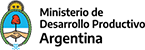 Anexo III
          Lugar y Fecha: ...................................................     Secretaría de la Pequeña y Mediana Empresa y 
    los Emprendedores			Ministerio de Desarrollo Productivo de la Nación: Por la presente, quien suscribe,.............., DNI N° ………….. en mi carácter de apoderado y/o titular de la firma………… CUIT Nº ………….. declaro bajo juramento que la misma (MARQUE LO QUE CORRESPONDA) 
Es una MiPyME local de capital nacional en los términos de la Ley N° 21.382. Produce y diseña en el Territorio Nacional los productos presentados. 
Declaro que todas las imágenes presentadas para su evaluación pertenecen a productos reales que se encuentran en el mercado y no a renders o maquetas de los mismos. La presente declaración jurada ha sido confeccionada sin omitir ni falsear dato alguno, siendo todos los datos consignados en la presente correctos y completos. La inexactitud, falsedad u omisión de carácter esencial dará lugar a la aplicación de lo dispuesto por el Artículo 110 del Decreto N° 1759 de fecha 3 de abril de 1972 y sus modificaciones.                                            Saludo a Ud atentamente, Firma y Aclaración: 